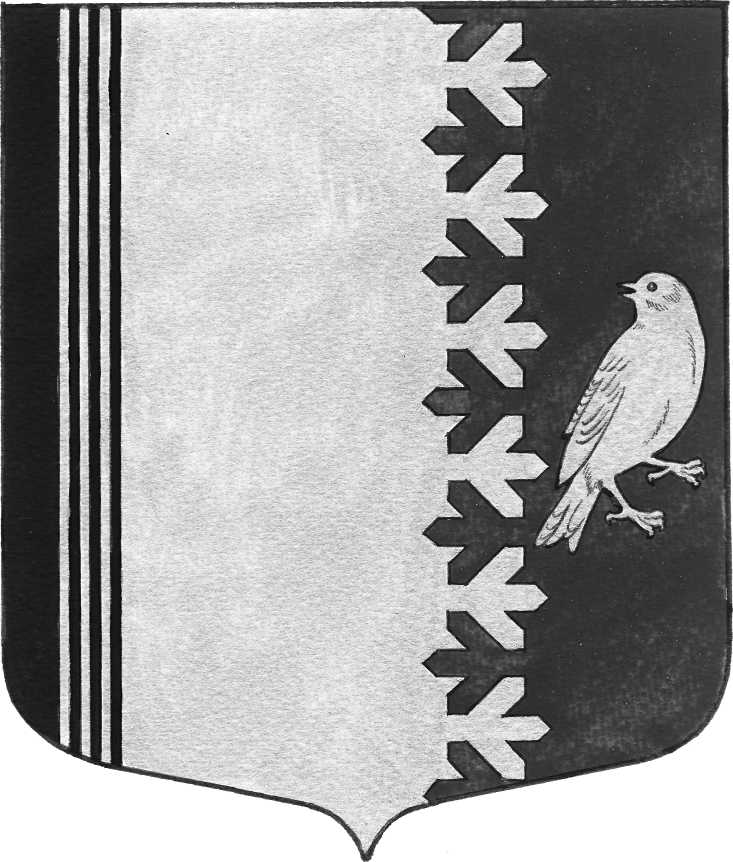 АДМИНИСТРАЦИЯ   МУНИЦИПАЛЬНОГО  ОБРАЗОВАНИЯШУМСКОЕ  СЕЛЬСКОЕ ПОСЕЛЕНИЕКИРОВСКОГО МУНИЦИПАЛЬНОГО  РАЙОНАЛЕНИНГРАДСКОЙ  ОБЛАСТИ                 П О С Т А Н О В Л Е Н И Еот 23 ноября 2018 года № 246Об утверждении Реестра муниципальных услуг администрации муниципального образования Шумское сельское поселение  Кировского муниципального района Ленинградской областиВ соответствии со статьёй 14 Федерального закона от 06.10.2003 года № 131-ФЗ «Об общих принципах организации местного самоуправления в Российской Федерации», Федеральным законом от 27.07.2010 года № 210-ФЗ «Об организации предоставления государственных и муниципальных услуг», на основании Устава муниципального образования Шумское сельское поселение Кировского муниципального района Ленинградской области, постановляет:1. Утвердить Реестр муниципальных услуг администрации муниципального образования Шумское сельское поселение Кировского муниципального района Ленинградской области согласно приложению к настоящему постановлению.2.  Настоящее постановление вступает в силу со дня его официального опубликования в газете «Вестник» и подлежит размещению на официальном сайте Шумское.рф.3.Считать утратившим силу постановление администрации МО Шумское сельское поселение Кировского муниципального района Ленинградской области № 153 от 10.08.2018 года. 3. Контроль за исполнением настоящего постановления возложить на заместителя главы администрации.Глава администрации                                                                        В.Л.УльяновРазослано: Дело, прокуратура КМРУтвержденпостановлением администрацииМО Шумское сельское поселениеот 23 ноября 2018 г. № 246Реестр муниципальных услуг администрации муниципального образования Шумское сельское поселение Кировского муниципального района Ленинградской области «Муниципальные услуги, оказываемые  администрацией МО Шумское сельское поселение Кировского муниципального района Ленинградской области»№№ПП№ МУ в соответствии с Методическими рекомендациями Правительства Ленинградской областиНаименование муниципальной услугиАдминистративный регламент1.2Принятие граждан на учет в качестве нуждающихся в жилых помещениях, предоставляемых по договорам социального найма№ 50 от 19.04.2016 г.2.5Выдача, переоформление разрешений на право организации розничных рынков и продление срока действия разрешений на право организации розничных рынков№ 159 от 03.11.20163.6Оформление согласия на передачу в поднаем жилого помещения, предоставленного по договору социального найма№ 19 от 30.01.2015 г.4.7Выдача справок об отказе от преимущественного права покупки доли в праве общей долевой собственности на жилые помещения№ 156 от 03.11.2016 г.5.8Признание жилого помещения пригодным (непригодным) для проживания, многоквартирного дома аварийным и подлежащим сносу или реконструкции№ 79 от 04.05.2018 г.6.10Выдача разрешения на снос или пересадку зеленых насаждений№ 2 от09.01.2018 г.7.12Принятие документов, а также выдача решений о переводе или об отказе в переводе жилого помещения в нежилое или нежилого помещения в жилое помещение№ 26 от 30.01.2016 г.8.13Прием в эксплуатацию после перевода жилого помещения в нежилое помещение или нежилого помещения в жилое помещение№ 77 от 04 мая 2018  г.9.14Прием заявлений и выдача документов о согласовании переустройства и (или) перепланировки жилого помещения№ 131 от 05.07.2017 г.10.15Прием в эксплуатацию после переустройства и (или) перепланировки жилого помещения№ 132 от 05.07.2017 г.11.18Присвоение и аннулирование адресов№ 133 от 05.07.2017 г.12.19Предоставление объектов муниципального нежилого фонда во временное владение и (или) пользование№158 от 03.11.2016 г.13.41Организация ритуальных услуг№ 157 от 01.06.2015 г.14.42Выдача разрешений на захоронение и подзахоронение на гражданских кладбищах муниципального образования№ 211 от 14.12.2016 г.15.43Выдача документов (выписки из похозяйственной книги, домовой книги, справок и иных документов)№ 172 от 25.08.2017 г.16.44Оформление согласия (отказа) на обмен жилыми помещениями, предоставленными по договорам социального найма в МО Шумское сельское поселение№ 40 от 09.03.2017 г.17.45Предоставление информации о времени и месте театральных представлений, филармонических и эстрадных концертов и гастрольных мероприятий театров и филармоний, киносеансов, анонсы данных мероприятий, проводимых в муниципальном учреждении№ 193 от 19.12.201118.54Предоставление сведений об объектах учета, содержащихся в реестре муниципального имущества№ 89 от 28.04.2017 г.19.55Выдача, продление, закрытие разрешения (ордера) на производство земляных работ№1 от 09.01.2018 г.20.69Предоставление информации о форме собственности на недвижимое и движимое имущество, земельные участки, находящиеся в собственности муниципального образования, включая предоставление информации об объектах недвижимого имущества, находящихся в муниципальной собственности и предназначенных для сдачи в аренду№ 87 от  28.04.201821.71Предоставление права на  размещение нестационарного торгового объекта на территории муниципального образования Ленинградской области№ 88 от  28.04.201822.72Приватизация имущества, находящегося в муниципальной собственности» в соответствии с федеральным законом от 22 июля 2008 года № 159-ФЗ «Об особенностях отчуждения недвижимого имущества, находящегося в государственной собственности субъектов Российской Федерации или в муниципальной собственности и арендуемого субъектами малого и среднего предпринимательства, и о внесении изменений в отдельные законодательные акты Российской Федерации№ 78 от  04.05.201823.75Организация предоставления во владение и (или) в пользование объектов имущества, включенных в перечень муниципального имущества, предназначенного для предоставления во владение и (или) в пользование субъектам малого и среднего предпринимательства и организациям, образующим инфраструктуру поддержки субъектов малого и среднего предпринимательства№ 90 от  28.04.201724.64Приём заявлений от граждан (семей) о включении их в состав участников мероприятий подпрограммы «Жильё для молодёжи№ 136  от 01.08.201825.65Прием заявлений от граждан о включении их в состав участников мероприятий подпрограммы «Поддержка граждан, нуждающихся в улучшении жилищных условий, на основе принципов ипотечного кредитования в Ленинградской области№ 150 от 10.08.201826.66Прием заявлений от молодых семей о включении их в состав участников в основном мероприятия «Обеспечение  жильем молодых семей» государственной программы Российской Федерации «Обеспечение доступным комфортным жильем и коммунальными услугами граждан Российской Федерации на 2015-2020 годы№ 151 от 10.08.201827.67Прием заявлений от граждан (семей) о включении их в состав участников мероприятий федеральной целевой программы «Устойчивое развитие сельских территорий на 2014-2017 годы и период до 2020 года» и подпрограммы «Устойчивое развитие сельских территорий Ленинградской области на 2014-2017 годы и период до 2020 года№ 152 от 10.08.2018